Dalton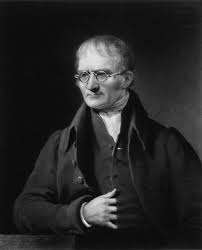 Nom complet : John DaltonNationalité : Anglais Période de temp : entre 1766 et 1844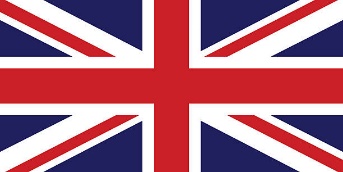 Découverte : père de la théorie atomiqueAnecdote : Daltonisme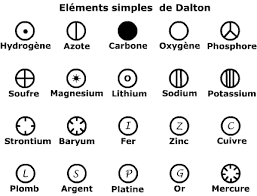 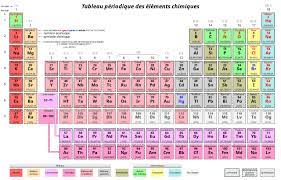 